ISI Santa Cruz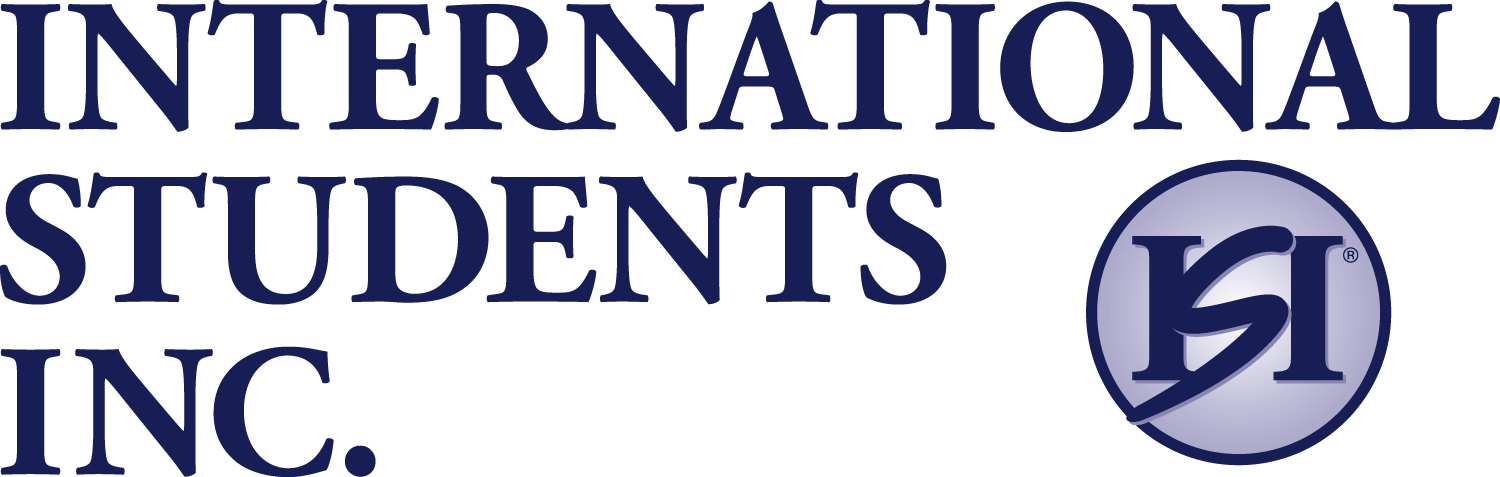 Ministry Banquet   Sunday, October 23, 2016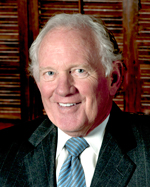  4 – 7 p.m.@Mt. Hermon Christian Conference Center Dining HallGuest speaker: Bruce McPherson, District SupervisorThank you so much for sponsoring a table or # of guest at the ISI Benefit Banquet! Your partnership is critical to keep our ISI ministry blessing international students at UCSC.HOW TO SPONSOR A TABLESponsoring a table of 8 people is $200 ($25/person)(optional donation for hall rental $2/person= $216 for table of 8 )Your table of 8 people will include one international student or scholar, with 7 seats remaining to fill with guests, including yourself.You can sponsor a whole table or per person $27/person) Alternatively, guests may pay for themselves instead.Dinner payment is NOT a tax deductible donation since your payment is purchasing a dinner and does NOT go through ISI account.DEADLINE October 15 to confirm and pay for the # of seats.Seating is limited so reserve early.Table sponsors and individual payments (not tax deductible)Contact Sharon Romanowsky to reserve seats and tables for guests (831) 430-9122   smargaretjones@hotmail.comFor more info on sponsoring www.peggypollard.weebly.com/BanquetOverflowing Blessings to you!Peggy Pollard, staffInternational Students, Inc. Santa CruzSharing Christ's love with international studentsISI.SantaCruz@gmail.com   www.ISISantaCruz.com   (831)239-3429HOW DOES IT BENEFIT ISI? At end of banquet we will ask guests to be monthly donors for suggested amounts of $25, $50, or $100/month or for special one-time donations by check, pledge cards or on ISI Santa Cruz website  www.ISISantaCruz.comWHOM TO INVITEPRAY for God’s guidance whom to invite! Usually people who like international travel and culture, leadership, academics and missions will be interested in ISI ministry. Invite guests whom you think are worth your $27 investment. Ideally ones able to financially sponsor ISI ministry. Also those who can benefit ISI ministry some other way as a volunteer, or church/mission leader with ability to involve other people in their church or support in other ways.  All are welcome, but some have more ability and interest worth your investment in them for ISI ministry support. College students may have this ability in the future.They might also be interested in serving as a volunteer or even joining ISI as a career, While some guest might become volunteers our main purpose of the banquet is financial support.  Motivation is more important than “deep pocket” resources.  Most of our donors have modest incomes, but more importantly, they really believe in the value of ISI ministry. But please DO invite any guests who have the ability for bigger financial support, if they might have the vision and heart to bless many international students. This is also a great event to thank ongoing sponsors and volunteers who have already contributed much to our ministry. They are the heart and soul of ISI sharing Christ’s love!If you have extra seats you can’t fill, just let us know and we can find other guests to invite, especially international students and scholars.HOW TO INVITEYour personal invitation is best! Give invitation in person or by mail and let them know why YOU believe in the value of ISI ministry.  We can also give you special printed invitations and email invitations to send. Contact Sharon Romanowsky for this.You should inform guests when you invite them this is a fundraising event. They will be asked to donate to ISI Santa Cruz ministry. They are not required to donate.Donations or pledges made to ISI as a result of the banquet should be made to “ISI” and noted for account 5016. We will ask for donations and pledges at the end of the banquet. Donations can also be made anytime on our ISI Santa Cruz website  www.peggypollard.weebly.com/donate.html  to account 5016.Let Sharon or I know any questions and suggestions, and if you would like to help on the banquet planning committee, we welcome your help!